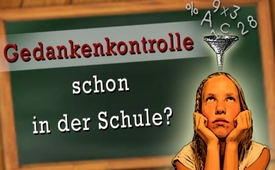 Gedankenkontrolle schon in der Schule?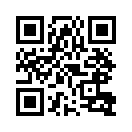 Thomas Miescke, Autor des Internetportals Epochtimes, stellt Lernmethoden des deutschen Schulsystems, welche Schüler auf stures Wiederholen und Abarbeiten von Aufgaben trimmt, in Frage. Wem nützt eine Generation von willenlosen Mitläufern?Deutschland ist eines der wenigen Länder in Europa mit Schulpflicht. In Deutschland darf kein Kind im schulpflichtigen Alter das staatlich verordnete Lernprogramm verpassen. Thomas Miescke, Autor des Internetportals Epochtimes sagt, dass das verordnete monotone „Abarbeiten von Aufgaben“ und „Wiederholen“ von Informationen zwar gute Noten hervorbringe, aber auch eine Hypnosetechnik beinhalte. Sie bringt vor allem junge Menschen dazu, Lernstoffe und Informationen nicht mehr sinngemäß zu durchdenken. Die angewandten Lernmethoden sind somit ein systematisches Training, sozusagen eine „Gehirnwäsche“ für das gesamte Leben, um Informationen unreflektiert zu übernehmen, sich anzupassen und in dem vorgegebenen Trott kritiklos mitzulaufen. Das Schaffen solcher „Hamsterrad“-Mitläufer dient
letztendlich allein den Interessen der Wirtschaft- und Finanzoligarchen und dem Erhalt der von ihnen gesteuerten Regierungen.von wp.Quellen:https://www.epochtimes.de/wissen/schulpflicht-auswendiglernen-und-hypnose-ursprung-und-entwicklung-staatlicher-bildung-a2445354.htmlDas könnte Sie auch interessieren:#Schule - Entwicklungen in Schulen - www.kla.tv/SchuleKla.TV – Die anderen Nachrichten ... frei – unabhängig – unzensiert ...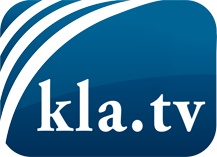 was die Medien nicht verschweigen sollten ...wenig Gehörtes vom Volk, für das Volk ...tägliche News ab 19:45 Uhr auf www.kla.tvDranbleiben lohnt sich!Kostenloses Abonnement mit wöchentlichen News per E-Mail erhalten Sie unter: www.kla.tv/aboSicherheitshinweis:Gegenstimmen werden leider immer weiter zensiert und unterdrückt. Solange wir nicht gemäß den Interessen und Ideologien der Systempresse berichten, müssen wir jederzeit damit rechnen, dass Vorwände gesucht werden, um Kla.TV zu sperren oder zu schaden.Vernetzen Sie sich darum heute noch internetunabhängig!
Klicken Sie hier: www.kla.tv/vernetzungLizenz:    Creative Commons-Lizenz mit Namensnennung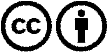 Verbreitung und Wiederaufbereitung ist mit Namensnennung erwünscht! Das Material darf jedoch nicht aus dem Kontext gerissen präsentiert werden. Mit öffentlichen Geldern (GEZ, Serafe, GIS, ...) finanzierte Institutionen ist die Verwendung ohne Rückfrage untersagt. Verstöße können strafrechtlich verfolgt werden.